For the purpose of national external moderation:only six WORD templates are required where availablesamples are not required to be randomly selectedthere should be one each of N, A, M, E and up to 2 othersdescriptions of evidence and explanations of judgements are not required for all other students, and a spreadsheet may be used.			Alternative Evidence Gathering Template – Internal AssessmentAlternative Evidence Gathering Template – Internal AssessmentAlternative Evidence Gathering Template – Internal AssessmentAlternative Evidence Gathering Template – Internal AssessmentAlternative Evidence Gathering Template – Internal AssessmentAlternative Evidence Gathering Template – Internal AssessmentAlternative Evidence Gathering Template – Internal AssessmentAlternative Evidence Gathering Template – Internal AssessmentAlternative Evidence Gathering Template – Internal AssessmentAlternative Evidence Gathering Template – Internal AssessmentAlternative Evidence Gathering Template – Internal AssessmentAlternative Evidence Gathering Template – Internal AssessmentAlternative Evidence Gathering Template – Internal AssessmentAlternative Evidence Gathering Template – Internal AssessmentAlternative Evidence Gathering Template – Internal AssessmentAlternative Evidence Gathering Template – Internal Assessment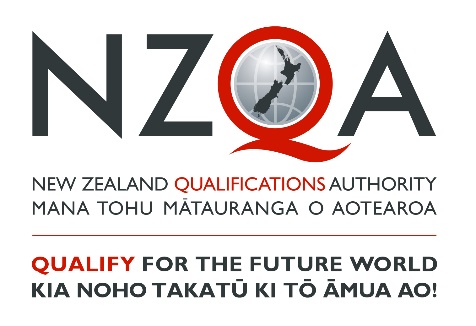 These templates must only be used to record student achievement and report results where remote assessment is the only practical option and the collection of direct assessment evidence from students has not been at all possible. ‘Alternative Evidence’ is student evidence for internally assessed standards that has been seen or heard within the teaching and learning programme. These templates do not signal a reduction in what is accepted for each grade, but rather a means of summarising evidence for reporting. These templates must be viewed in conjunction with the standard and assessment advice forwarded to schools to ensure that valid, credible and reliable assessment and learning has occurred before the standard is awarded. While physical evidence of student work does not need to be attached, the assessor decisions made must also be verified internally before reporting results.These templates must only be used to record student achievement and report results where remote assessment is the only practical option and the collection of direct assessment evidence from students has not been at all possible. ‘Alternative Evidence’ is student evidence for internally assessed standards that has been seen or heard within the teaching and learning programme. These templates do not signal a reduction in what is accepted for each grade, but rather a means of summarising evidence for reporting. These templates must be viewed in conjunction with the standard and assessment advice forwarded to schools to ensure that valid, credible and reliable assessment and learning has occurred before the standard is awarded. While physical evidence of student work does not need to be attached, the assessor decisions made must also be verified internally before reporting results.These templates must only be used to record student achievement and report results where remote assessment is the only practical option and the collection of direct assessment evidence from students has not been at all possible. ‘Alternative Evidence’ is student evidence for internally assessed standards that has been seen or heard within the teaching and learning programme. These templates do not signal a reduction in what is accepted for each grade, but rather a means of summarising evidence for reporting. These templates must be viewed in conjunction with the standard and assessment advice forwarded to schools to ensure that valid, credible and reliable assessment and learning has occurred before the standard is awarded. While physical evidence of student work does not need to be attached, the assessor decisions made must also be verified internally before reporting results.These templates must only be used to record student achievement and report results where remote assessment is the only practical option and the collection of direct assessment evidence from students has not been at all possible. ‘Alternative Evidence’ is student evidence for internally assessed standards that has been seen or heard within the teaching and learning programme. These templates do not signal a reduction in what is accepted for each grade, but rather a means of summarising evidence for reporting. These templates must be viewed in conjunction with the standard and assessment advice forwarded to schools to ensure that valid, credible and reliable assessment and learning has occurred before the standard is awarded. While physical evidence of student work does not need to be attached, the assessor decisions made must also be verified internally before reporting results.These templates must only be used to record student achievement and report results where remote assessment is the only practical option and the collection of direct assessment evidence from students has not been at all possible. ‘Alternative Evidence’ is student evidence for internally assessed standards that has been seen or heard within the teaching and learning programme. These templates do not signal a reduction in what is accepted for each grade, but rather a means of summarising evidence for reporting. These templates must be viewed in conjunction with the standard and assessment advice forwarded to schools to ensure that valid, credible and reliable assessment and learning has occurred before the standard is awarded. While physical evidence of student work does not need to be attached, the assessor decisions made must also be verified internally before reporting results.These templates must only be used to record student achievement and report results where remote assessment is the only practical option and the collection of direct assessment evidence from students has not been at all possible. ‘Alternative Evidence’ is student evidence for internally assessed standards that has been seen or heard within the teaching and learning programme. These templates do not signal a reduction in what is accepted for each grade, but rather a means of summarising evidence for reporting. These templates must be viewed in conjunction with the standard and assessment advice forwarded to schools to ensure that valid, credible and reliable assessment and learning has occurred before the standard is awarded. While physical evidence of student work does not need to be attached, the assessor decisions made must also be verified internally before reporting results.These templates must only be used to record student achievement and report results where remote assessment is the only practical option and the collection of direct assessment evidence from students has not been at all possible. ‘Alternative Evidence’ is student evidence for internally assessed standards that has been seen or heard within the teaching and learning programme. These templates do not signal a reduction in what is accepted for each grade, but rather a means of summarising evidence for reporting. These templates must be viewed in conjunction with the standard and assessment advice forwarded to schools to ensure that valid, credible and reliable assessment and learning has occurred before the standard is awarded. While physical evidence of student work does not need to be attached, the assessor decisions made must also be verified internally before reporting results.These templates must only be used to record student achievement and report results where remote assessment is the only practical option and the collection of direct assessment evidence from students has not been at all possible. ‘Alternative Evidence’ is student evidence for internally assessed standards that has been seen or heard within the teaching and learning programme. These templates do not signal a reduction in what is accepted for each grade, but rather a means of summarising evidence for reporting. These templates must be viewed in conjunction with the standard and assessment advice forwarded to schools to ensure that valid, credible and reliable assessment and learning has occurred before the standard is awarded. While physical evidence of student work does not need to be attached, the assessor decisions made must also be verified internally before reporting results.These templates must only be used to record student achievement and report results where remote assessment is the only practical option and the collection of direct assessment evidence from students has not been at all possible. ‘Alternative Evidence’ is student evidence for internally assessed standards that has been seen or heard within the teaching and learning programme. These templates do not signal a reduction in what is accepted for each grade, but rather a means of summarising evidence for reporting. These templates must be viewed in conjunction with the standard and assessment advice forwarded to schools to ensure that valid, credible and reliable assessment and learning has occurred before the standard is awarded. While physical evidence of student work does not need to be attached, the assessor decisions made must also be verified internally before reporting results.These templates must only be used to record student achievement and report results where remote assessment is the only practical option and the collection of direct assessment evidence from students has not been at all possible. ‘Alternative Evidence’ is student evidence for internally assessed standards that has been seen or heard within the teaching and learning programme. These templates do not signal a reduction in what is accepted for each grade, but rather a means of summarising evidence for reporting. These templates must be viewed in conjunction with the standard and assessment advice forwarded to schools to ensure that valid, credible and reliable assessment and learning has occurred before the standard is awarded. While physical evidence of student work does not need to be attached, the assessor decisions made must also be verified internally before reporting results.These templates must only be used to record student achievement and report results where remote assessment is the only practical option and the collection of direct assessment evidence from students has not been at all possible. ‘Alternative Evidence’ is student evidence for internally assessed standards that has been seen or heard within the teaching and learning programme. These templates do not signal a reduction in what is accepted for each grade, but rather a means of summarising evidence for reporting. These templates must be viewed in conjunction with the standard and assessment advice forwarded to schools to ensure that valid, credible and reliable assessment and learning has occurred before the standard is awarded. While physical evidence of student work does not need to be attached, the assessor decisions made must also be verified internally before reporting results.These templates must only be used to record student achievement and report results where remote assessment is the only practical option and the collection of direct assessment evidence from students has not been at all possible. ‘Alternative Evidence’ is student evidence for internally assessed standards that has been seen or heard within the teaching and learning programme. These templates do not signal a reduction in what is accepted for each grade, but rather a means of summarising evidence for reporting. These templates must be viewed in conjunction with the standard and assessment advice forwarded to schools to ensure that valid, credible and reliable assessment and learning has occurred before the standard is awarded. While physical evidence of student work does not need to be attached, the assessor decisions made must also be verified internally before reporting results.These templates must only be used to record student achievement and report results where remote assessment is the only practical option and the collection of direct assessment evidence from students has not been at all possible. ‘Alternative Evidence’ is student evidence for internally assessed standards that has been seen or heard within the teaching and learning programme. These templates do not signal a reduction in what is accepted for each grade, but rather a means of summarising evidence for reporting. These templates must be viewed in conjunction with the standard and assessment advice forwarded to schools to ensure that valid, credible and reliable assessment and learning has occurred before the standard is awarded. While physical evidence of student work does not need to be attached, the assessor decisions made must also be verified internally before reporting results.These templates must only be used to record student achievement and report results where remote assessment is the only practical option and the collection of direct assessment evidence from students has not been at all possible. ‘Alternative Evidence’ is student evidence for internally assessed standards that has been seen or heard within the teaching and learning programme. These templates do not signal a reduction in what is accepted for each grade, but rather a means of summarising evidence for reporting. These templates must be viewed in conjunction with the standard and assessment advice forwarded to schools to ensure that valid, credible and reliable assessment and learning has occurred before the standard is awarded. While physical evidence of student work does not need to be attached, the assessor decisions made must also be verified internally before reporting results.These templates must only be used to record student achievement and report results where remote assessment is the only practical option and the collection of direct assessment evidence from students has not been at all possible. ‘Alternative Evidence’ is student evidence for internally assessed standards that has been seen or heard within the teaching and learning programme. These templates do not signal a reduction in what is accepted for each grade, but rather a means of summarising evidence for reporting. These templates must be viewed in conjunction with the standard and assessment advice forwarded to schools to ensure that valid, credible and reliable assessment and learning has occurred before the standard is awarded. While physical evidence of student work does not need to be attached, the assessor decisions made must also be verified internally before reporting results.These templates must only be used to record student achievement and report results where remote assessment is the only practical option and the collection of direct assessment evidence from students has not been at all possible. ‘Alternative Evidence’ is student evidence for internally assessed standards that has been seen or heard within the teaching and learning programme. These templates do not signal a reduction in what is accepted for each grade, but rather a means of summarising evidence for reporting. These templates must be viewed in conjunction with the standard and assessment advice forwarded to schools to ensure that valid, credible and reliable assessment and learning has occurred before the standard is awarded. While physical evidence of student work does not need to be attached, the assessor decisions made must also be verified internally before reporting results.Student IDStudent IDStudent 1Student 1Student 1Student 1Student 1Student 1Student 1Student 1Student 1Student 1Student 1SubjectDanceDanceLevel2NotesNotesStandard No.9120991209Version3Standard TitleStandard TitlePerform a repertoire of dance Perform a repertoire of dance Perform a repertoire of dance Perform a repertoire of dance Perform a repertoire of dance Perform a repertoire of dance Perform a repertoire of dance Perform a repertoire of dance Perform a repertoire of dance Perform a repertoire of dance Perform a repertoire of dance Perform a repertoire of dance Perform a repertoire of dance Perform a repertoire of dance Credits6AchievedAchievedAchievedAchievedAchievedAchievedAchievedAchievedAchievedMeritMeritMeritMeritMeritMeritExcellenceExcellenceExcellencePerform a repertoire of dance. Perform a repertoire of dance. Perform a repertoire of dance. Perform a repertoire of dance. Perform a repertoire of dance. Perform a repertoire of dance. Perform a repertoire of dance. Perform a repertoire of dance. Perform a repertoire of dance. Perform a repertoire of dance showing understanding of the stylistic requirements. Perform a repertoire of dance showing understanding of the stylistic requirements. Perform a repertoire of dance showing understanding of the stylistic requirements. Perform a repertoire of dance showing understanding of the stylistic requirements. Perform a repertoire of dance showing understanding of the stylistic requirements. Perform a repertoire of dance showing understanding of the stylistic requirements. Perform a repertoire of dance showing in-depth understanding of the stylistic requirements. Perform a repertoire of dance showing in-depth understanding of the stylistic requirements. Perform a repertoire of dance showing in-depth understanding of the stylistic requirements. Key requirements (list):Key requirements (list):Key requirements (list):Key requirements (list):Key requirements (list):Key requirements (list):AAAMMMEDescribe or attach the evidence considered. 	Describe or attach the evidence considered. 	Describe or attach the evidence considered. 	Explain how the judgement was made.Explain how the judgement was made.Performing a series of three or more dances of the same genre on more than one occasion. Performing a series of three or more dances of the same genre on more than one occasion. Performing a series of three or more dances of the same genre on more than one occasion. Performing a series of three or more dances of the same genre on more than one occasion. Performing a series of three or more dances of the same genre on more than one occasion. Performing a series of three or more dances of the same genre on more than one occasion. Reproducing the movements required by each dance in a series of dances. Reproducing the movements required by each dance in a series of dances. Reproducing the movements required by each dance in a series of dances. Reproducing the movements required by each dance in a series of dances. Reproducing the movements required by each dance in a series of dances. Reproducing the movements required by each dance in a series of dances. Differentiating the timing and focus required for each dance. Differentiating the timing and focus required for each dance. Differentiating the timing and focus required for each dance. Differentiating the timing and focus required for each dance. Differentiating the timing and focus required for each dance. Differentiating the timing and focus required for each dance. Conveying aspects of the idea behind each dance. Conveying aspects of the idea behind each dance. Conveying aspects of the idea behind each dance. Conveying aspects of the idea behind each dance. Conveying aspects of the idea behind each dance. Conveying aspects of the idea behind each dance. Performing a repertoire showing understanding of the stylistic requirements involves: * clarity of movement and body shapes required for each dance in series of dances * varying posture appropriately for each dance * differentiating and maintaining the timing, focus and expression required for each dance * conveying the idea, mood or feeling of each dance. Performing a repertoire showing understanding of the stylistic requirements involves: * clarity of movement and body shapes required for each dance in series of dances * varying posture appropriately for each dance * differentiating and maintaining the timing, focus and expression required for each dance * conveying the idea, mood or feeling of each dance. Performing a repertoire showing understanding of the stylistic requirements involves: * clarity of movement and body shapes required for each dance in series of dances * varying posture appropriately for each dance * differentiating and maintaining the timing, focus and expression required for each dance * conveying the idea, mood or feeling of each dance. Performing a repertoire showing understanding of the stylistic requirements involves: * clarity of movement and body shapes required for each dance in series of dances * varying posture appropriately for each dance * differentiating and maintaining the timing, focus and expression required for each dance * conveying the idea, mood or feeling of each dance. Performing a repertoire showing understanding of the stylistic requirements involves: * clarity of movement and body shapes required for each dance in series of dances * varying posture appropriately for each dance * differentiating and maintaining the timing, focus and expression required for each dance * conveying the idea, mood or feeling of each dance. Performing a repertoire showing understanding of the stylistic requirements involves: * clarity of movement and body shapes required for each dance in series of dances * varying posture appropriately for each dance * differentiating and maintaining the timing, focus and expression required for each dance * conveying the idea, mood or feeling of each dance. Performing a repertoire showing in-depth understanding of the stylistic requirements involves: * displaying details of each dance in the series (e.g. defined hand movements, use of the breath) * sustaining appropriate performance energy over the series of dances * clearly communicating the underlying emotional content or concepts of each dance. Performing a repertoire showing in-depth understanding of the stylistic requirements involves: * displaying details of each dance in the series (e.g. defined hand movements, use of the breath) * sustaining appropriate performance energy over the series of dances * clearly communicating the underlying emotional content or concepts of each dance. Performing a repertoire showing in-depth understanding of the stylistic requirements involves: * displaying details of each dance in the series (e.g. defined hand movements, use of the breath) * sustaining appropriate performance energy over the series of dances * clearly communicating the underlying emotional content or concepts of each dance. Performing a repertoire showing in-depth understanding of the stylistic requirements involves: * displaying details of each dance in the series (e.g. defined hand movements, use of the breath) * sustaining appropriate performance energy over the series of dances * clearly communicating the underlying emotional content or concepts of each dance. Performing a repertoire showing in-depth understanding of the stylistic requirements involves: * displaying details of each dance in the series (e.g. defined hand movements, use of the breath) * sustaining appropriate performance energy over the series of dances * clearly communicating the underlying emotional content or concepts of each dance. Performing a repertoire showing in-depth understanding of the stylistic requirements involves: * displaying details of each dance in the series (e.g. defined hand movements, use of the breath) * sustaining appropriate performance energy over the series of dances * clearly communicating the underlying emotional content or concepts of each dance. Sufficiency statementSufficiency statementSufficiency statementSufficiency statementSufficiency statementSufficiency statementSufficiency statementSufficiency statementSufficiency statementSufficiency statementSufficiency statementSufficiency statementSufficiency statementInternal Verification Internal Verification Internal Verification Internal Verification Internal Verification AchievementAll of A is required All of A is required All of A is required All of A is required All of A is required All of A is required All of A is required All of A is required All of A is required All of A is required All of A is required All of A is required Assessor:                                              Date: 	Assessor:                                              Date: 	Assessor:                                              Date: 	Assessor:                                              Date: 	Assessor:                                              Date: 	MeritAll of A and M is required All of A and M is required All of A and M is required All of A and M is required All of A and M is required All of A and M is required All of A and M is required All of A and M is required All of A and M is required All of A and M is required All of A and M is required All of A and M is required Verifier:                                                  Date: 	Verifier:                                                  Date: 	Verifier:                                                  Date: 	Verifier:                                                  Date: 	Verifier:                                                  Date: 	ExcellenceAll of A, M and E is required All of A, M and E is required All of A, M and E is required All of A, M and E is required All of A, M and E is required All of A, M and E is required All of A, M and E is required All of A, M and E is required All of A, M and E is required All of A, M and E is required All of A, M and E is required All of A, M and E is required Verifier’s school: 	Verifier’s school: 	Verifier’s school: 	Verifier’s school: 	Verifier’s school: 	MARK OVERALL GRADEMARK OVERALL GRADEMARK OVERALL GRADEN A A A A M M M E E Comments: 	Comments: 	Comments: 	Comments: 	Comments: 	